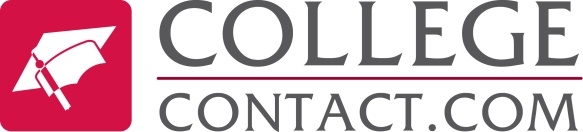 
Mein Erfahrungsbericht**Bitte das Formular als Word-Dokument einreichen, nicht in ein PDF-Dokument umwandeln**Persönliche DatenVorname:Nachname:	Emailadresse:		
Daten zum AuslandsaufenthaltHochschule:	Studienrichtung:			Programmtyp (Auslandssemester etc.):Zeitraum:			bis			 (Monat/Jahr) Heimathochschule: □ 	Ich bin grundsätzlich bereit, für Fragen zukünftiger Bewerber an dieser Hochschule zur Verfügung zu stehen.Bewertung(Angabe in Sternen:  5 Sterne = beste mögliche Bewertung, 0 Sterne = schlechteste mögliche Bewertung)Hochschule: Studieninhalte:			Studienbedingungen: 	Freizeit: Spaß:	Kosten:				Mein Erfahrungsbericht(mindestens 700 Wörter) BestätigungHiermit bestätige ich, dass ich die Urheberrechte an den von mir zusammen mit meinem Erfahrungsbericht eingereichten Bilddateien besitze.Gleichzeitig räume ich der College Contact GmbH ein explizites Nutzungsrecht für diese Bilddateien ein, welches die Erlaubnis zur Nutzung der Bilder für die Website von College Contact (https://www.college-contact.com) sowie für angeschlossene, ebenfalls von College Contact verwaltete Websites und die „Social Media“-Auftritte von College Contact einschließt.Mir ist bekannt, dass ich mein Einverständnis zur Nutzung der Bilder durch die College Contact GmbH jederzeit und ohne Kosten per Email an beratung@college-contact.com widerrufen kann.  Vor- und Nachname: ______________________________________________________________Unterschrift: 	      _______________________________________________________________

Datum:                        _______________________________________________________________